Images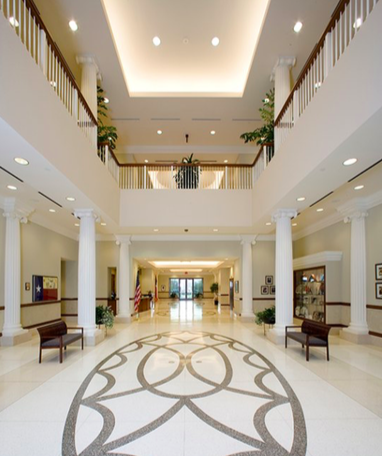 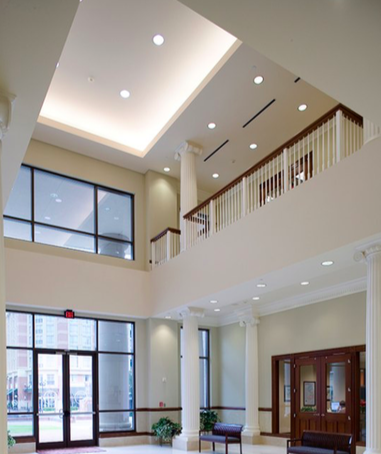 